Maroc NumericFund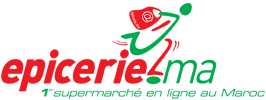 Communiqué de presse       Casablanca, le 4 Avril 2013Epicerie.ma lève 3,8 millions de dirhams auprèsde Maroc Numeric FundEpicerie.ma, premier supermarché en ligne au Maroc annonce ce jour  une levée de fonds d’une valeur de 3.8 millions de dirhams auprès de Maroc Numeric Fund (MNF).Huitième  investissement pour Maroc Numeric FundPlus qu’un simple levier financier, Maroc Numeric Fund est un véritable accélérateur pour les start-ups à fort potentiel, il intervient en tant qu’actionnaire actif en apportant aux entreprises de son portefeuille, en plus de l’investissement, conseils et suivi à ses dirigeants, tout en siégeant à leurs organes sociaux. Par ailleurs, un club de business angels baptisé MNF Club, un des principaux leviers de création de valeur de MNF, a été mis en place pour investir aux côtés du fonds afin d’amener leurs expériences opérationnelles aux entrepreneurs. Epicerie.ma, premier supermarché en ligne lancé en mai 2008, est un site qui offre aux internautes la possibilité de faire leurs courses sans se déplacer. Epicerie.ma offre un catalogue actuel de plus de 5.500 références dont les produits frais (fruits et légumes, viandes et poissons) avec une livraison sur les régions de Casablanca, Mohammedia, Bouznika, Rabat et Marrakech.En plus de l’exhaustivité de l’offre, le projet repose sur la qualité de l’équipe de gestion, Mohammed Benaddou Idrissi et Saïd Liemlahi respectivement, Directeur Général et Directeur Général délégué de la société. En effet, Mohammed Benaddou Idrissi, ingénieur mathématiques, statistiques et informatique diplômé de l’INSA de Rouen a débuté sa carrière dans l’entreprise familiale avant de s’installer à son propre compte.Saïd Liemlahi, ingénieur informatique diplômé de l’INSA de Toulouse, et détenteur d’un MBA de l’IAE de Paris, il a travaillé pendant 4 ans en tant que consultant au sein d’un grand cabinet de conseil international avant de rejoindre en 2011, une banque d’affaires nationale. Les fonds levés seront totalement investis au Maroc et permettront à l’entreprise de se doter de moyens commerciaux, marketing et d’une infrastructure optimale pour devenir  l’acteur de référence du secteur. A propos de Maroc NumericFundMaroc Numeric Fund a été crée dans le cadre du plan Maroc Numeric 2013, stratégie développée par le Ministère de l'Industrie, du Commerce et des Nouvelles Technologies. L’'Etat marocain (à travers MITC, société gestionnaire du Technopark), la BMCE Bank, AttijariWafaBank, la Caisse de Dépôts et de Gestion et la Banque Centrale Populaire sont les actionnaires à part égal du premier fonds d’investissement dédié aux startups technologique. Maroc Numeric Fund a une taille de 100 millions de dirhams. Maroc Numeric Fund investi des tickets de 1 à 8 millions de dirhams (pour plus d’informations : www.mnf.ma). Maroc Numeric Fund est une société anonyme simplifiée de droit marocain, au capital de 50 000 000 dirhams, dont le siège social est sis à Casablanca, route de Nouaceur, Technopark, enregistrée sous le numéro de RC 225541 au Registre de Commerce de Casablanca.Contact Maroc Numeric Fund et MNF Club:Siham OuadiEmail : contact@mitccapital.maTél. : 05 22 50 30 33A propos de Epicerie.ma Epicerie.ma est un supermarché en ligne exploitée par la société EPICERIE.MA , société à responsabilité limitée de droit marocain au capital social de 850.000 dirhams, ayant son siège social à Casablanca, KM 11.5 route côtière, quartier industriel, rue J,AIN SEBAA,SIDI BERNOUSSI, immatriculée au Registre de Commerce de Casablanca sous le numéro 176793.